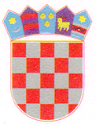 KLASA: 021-05/20-01/13URBROJ: 2158/04-01-20-3Ernestinovo,  01. prosinca  2020.ZAPISNIKsa 38. sjednice sedmog saziva Općinskog vijeća Općine Ernestinovoodržane  01. prosinca 2020. godine sa početkom u 18:00 satiSjednica se održava u prostorijama DVD-a Ernestinovo, V. Nazora 66, 31215 Ernestinovo s početkom u 18:00 sati. Sjednicu otvara predsjednik Općinskog vijeća Krunoslav Dragičević. Na početku sjednice predsjednik Krunoslav Dragičević obavlja prozivku vijećnika. Na sjednici su prisutni vijećnici:Krunoslav Dragičević, predsjednikIvica PavićIgor Matovac Vladimir Mrvoš, potpredsjednikDamir Matković, mag. iur.   Šarika SukićIvana Bagarić BerešZoran Toth      Siniša RoguljićStjepan Deže, Lajoš Bocka Siniša StražanacOstali prisutni:Marijana Junušić, univ.spec.oec., načelnicaDeže Kelemen, donačelnikŽeljko Katić, donačelnikZorica Šuica, računovodstveni referentEva Vaci, administrativni tajnikNakon prozivke predsjednik Vijeća Krunoslav Dragičević konstatira da je sjednici nazočno 12 vijećnika te se konstatira da Vijeće može donositi pravovaljane odluke.Zatim predsjednik za zapisničara predlaže Evu Vaci, a za ovjerovitelje zapisnika Šariku Sukić i Sinišu Roguljić.Prijedlozi su jednoglasno prihvaćeni, s 12 glasova za. Za zapisničara se određuje Eva Vaci, a za ovjerovitelje zapisnika  Šarika Sukić i Siniša Roguljić.Potom se prelazi na utvrđivanje dnevnog reda. Predsjednik za sjednicu predlaže sljedećiDnevni redUsvajanje zapisnika sa 37. sjednice Općinskog vijeća,Donošenje Proračuna Općine Ernestinovo za 2021. godinu s projekcijama proračuna za 2022. i 2023. uz Plan razvojnih programa Donošenje Programa građenja komunalne infrastrukture Općine Ernestinovo za 2021. godinuDonošenje Programa održavanja komunalne infrastrukture Općine Ernestinovo za 2021. godinuDonošenje Programa javnih potreba u sportu Općine Ernestinovo za 2021. godinuDonošenje Programa javnih potreba u kulturi Općine Ernestinovo za 2021. godinuDonošenje Programa javnih potreba u predškolskom odgoju Općine Ernestinovo za 2021. godinuDonošenje Programa korištenja sredstava ostvarenih od zakupa, prodaje i koncesije poljoprivrednog zemljišta u vlasništvu Republike Hrvatske u 2021. godini.Donošenje Programa o namjenskom korištenju sredstava naknade za zadržavanje nezakonito izgrađenih zgrada u prostoru za 2021. godinuDonošenje Programa utroška sredstava od šumskog doprinosa za 2021. godinuDonošenje Programa utroška sredstava od vodnog doprinosa za 2021. godinuDonošenje Odluke o izvršenju proračuna Općine Ernestinovo za 2021. godinuDonošenje Odluke o raspoređivanju sredstava za financiranje političkih stranaka i vijećnika  Općinskog vijeća Općine Ernestinovo izabranih s liste grupe birača  u 2021. godiniDonošenje Odluke o usvajanju Strategije razvoja pametne Općine Ernestinovo 2020.-2025.Donošenje Godišnjeg plana razvoja sustava civilne zaštite jedinica lokalne i područne samouprave za 2021. s financijskim učincima za trogodišnje razdobljePredsjednik ujedno predlaže dopunu dnevnog reda točkama:Donošenje odluke o dodjeli božićnih poklon paketa djeci od rođenje do zaključno4. razreda osnovne škole za Božić 2020. godineDonošenje odluke o isplati dara za djecu korisnicima zajamčene minimalne novčanenaknadePotom predsjednik daje dnevni red, sa predloženim dopunama na usvajanje. Dnevni red je jednoglasno usvojen, sa  12 glasova za.TOČKA  1.	USVAJANJE ZAPISNIKA SA 37. SJEDNICE OPĆINSKOG VIJEĆAVijećnici su u materijalima dobili zapisnik sa 37. sjednice Općinskog vijeća. Otvorena je rasprava. Budući da nije bilo primjedbi na zapisnik, predsjednik daje zapisnik na usvajanje.ZAKLJUČAKZapisnik  sa 37. sjednice Vijeća usvaja se jednoglasno, sa 12 glasova za.TOČKA  2.	DONOŠENJE PRORAČUNA OPĆINE ERNESTINOVO ZA 2021. GODINU, S PROJEKCIJAMA PRORAČUNA ZA 2022. I 2023. GODINU UZ  PLAN RAZVOJNIH PROGRAMA Vijećnici su u materijalima dobili prijedlog Proračuna za 2021. godinu za koji je načelnica dala kratko obrazloženje te je  otvorena je rasprava. Budući da se nitko nije javio za raspravu, predsjednik daje Proračun na usvajanje.ZAKLJUČAKUsvaja se Proračun Općine Ernestinovo za 2021. godinu, s projekcijama za 2022. i 2023. godinu uz Plan razvojnih programa.  Proračun je donesen jednoglasno, sa 12 glasova za.TOČKA  3.	DONOŠENJE PROGRAMA GRAĐENJA KOMUNALNE INFRASTRUKTURE OPĆINE ERNESTINOVO ZA 2021. GODINUVijećnici su dobili  prijedlog Programa građenja komunalne infrastrukture za 2021. godinu,te je odmah otvorena rasprava.Budući da se nitko nije javio za raspravu, predsjednik daje Program na usvajanje.ZAKLJUČAKOpćinsko vijeće Općine Ernestinovo je donijelo Program građenja komunalne infrastrukture za 2021. godinu. Program je donesen jednoglasno, sa 12 glasova za.TOČKA 4.	DONOŠENJE PROGRAMA ODRŽAVANJA KOMUNALNE		INFRASTRUKTURE ZA 2021. GODINUVijećnici su dobili  prijedlog Programa održavanja komunalne infrastrukture za 2021. godinu, otvorena rasprava.Budući da se nitko nije javio za raspravu, predsjednik daje Program na usvajanje.ZAKLJUČAKOpćinsko vijeće Općine Ernestinovo je donijelo Program održavanje komunalne infrastrukture za 2021. godinu. Program je donesen jednoglasno, sa 12 glasova za.TOČKA 5.	DONOŠENJE PROGRAMA JAVNIH POTREBA U ŠPORTU ZA 2021.		GODINUBudući da su vijećnici su dobili  prijedlog Programa javnih potreba u športu za 2021. godinu, odmah je otvorena rasprava.Budući da se nitko nije javio za raspravu, predsjednik daje Program na usvajanje.ZAKLJUČAKOpćinsko vijeće Općine Ernestinovo je donijelo Program javnih potreba u športu za 2021. godinu. Program je donesen jednoglasno, sa 12 glasova za.TOČKA 6.	DONOŠENJE PROGRAMA JAVNIH POTREBA U KULTURI ZA 2021.		GODINUVijećnici su dobili  prijedlog Programa javnih potreba u kulturi za 2021. godinu, odmah je otvorena rasprava.Budući da se nitko nije javio za raspravu, predsjednik daje Program na usvajanje.ZAKLJUČAKOpćinsko vijeće Općine Ernestinovo je donijelo Program javnih potreba u kulturi za 2021. godinu. Program je donesen jednoglasno, sa 12 glasova za.TOČKA 7.	DONOŠENJE PROGRAMA JAVNIH POTREBA U PREDŠKOLSKOM ODGOJU OPĆINE ERNESTINOVO ZA 2021. GODINUVijećnici su dobili  prijedlog Programa javnih potreba u predškolskom odgoju za 2021. godinu, te je odmah otvorena rasprava.Budući da se nitko nije javio za raspravu, predsjednik daje Program na usvajanje.ZAKLJUČAKOpćinsko vijeće Općine Ernestinovo je donijelo Program javnih potreba u predškolskom odgoju za 2021. godinu. Program je donesen jednoglasno, sa 12 glasova za.TOČKA 8.	DONOŠENJE PROGRAMA KORIŠTENJA SREDSTAVA OSTVARENIHOD ZAKUPA, PRODAJE I KONCESIJE POLJOPRIVREDNOG ZEMLJIŠTA U VLASNIŠTVU RH ZA 2021. GODINUVijećnici su dobili  prijedlog Programa javnih potreba u predškolskom odgoju za 2021. godinu, otvorena je rasprava.Budući da se nitko nije javio za raspravu, predsjednik daje Program na usvajanje.ZAKLJUČAKOpćinsko vijeće Općine Ernestinovo je donijelo Program javnih potreba u predškolskom odgoju za 2021. godinu. Program je donesen jednoglasno, sa 12 glasova za.TOČKA 9.	DONOŠENJE PROGRAMA O NAMJENSKOM KORIŠTENJU SREDSTAVA NAKNADE ZA ZADRŽAVANJE NEZAKONITO IZGRAĐENIH ZGRADA U PROSTORU ZA 2021. GODINUVijećnici su dobili  prijedlog Programa o namjenskom korištenju sredstava naknade za zadržavanje nezakonito izgrađenih zgrada u prostoru za 2021. godinu  te je odmah otvorena rasprava.Budući da se nitko nije javio za raspravu, predsjednik daje Program na usvajanje.ZAKLJUČAKOpćinsko vijeće Općine Ernestinovo je donijelo Program o namjenskom korištenju sredstava naknade za zadržavanje nezakonito izgrađenih zgrada u prostoru za 2021. godinu.Program  je donesen jednoglasno, sa 12 glasova za.TOČKA 10.	DONOŠENJE PROGRAMA UTROŠKA SREDSTAVA OD ŠUMSKOGDOPRINOSA ZA 2021. GODINUVijećnici su dobili  prijedlog Programa utroška sredstava od šumskog doprinosa za 2021. godinu te je odmah otvorena rasprava.Budući da se nitko nije javio za raspravu, predsjednik daje prijedlog na usvajanje.ZAKLJUČAKOpćinsko vijeće Općine Ernestinovo je donijelo Programa utroška sredstava od šumskog doprinosa za 2021. godinuProgram je donesen jednoglasno, sa 12 glasova za.TOČKA  11.	DONOŠENJE PROGRAMA UTROŠKA SREDSTAVA OD VODNOGDOPRINOSA ZA 2021. GODINUVijećnici su dobili  prijedlog Programa utroška sredstava od vodnog doprinosa za 2021. godinu te je odmah otvorena rasprava.Budući da se nitko nije javio za raspravu, predsjednik daje Program na usvajanje.ZAKLJUČAKOpćinsko vijeće Općine Ernestinovo je donijelo Program utroška sredstava od vodnog doprinosa za 2021. godinu. Program je donesen jednoglasno, sa 12 glasova za.TOČKA  12.	DONOŠENJE ODLUKE O IZVRŠENJU PRORAČUNA OPĆINE ERNESTINOVO ZA 2021. GODINUVijećnici su dobili  prijedlog Odluke o izvršenju Proračuna za 2021. godinu. Potom je otvorena rasprava.Budući da se nitko nije javio za raspravu, predsjednik daje odluku o izvršenju na usvajanje.ZAKLJUČAKOpćinsko vijeće Općine Ernestinovo donosi Odluku o izvršavanju Proračuna za 2021.godinu. Odluka je donesena jednoglasno, sa 12 glasova za.TOČKA  13.	DONOŠENJE ODLUKE O RASPOREĐIVANJU SREDSTAVA ZA  FINANCIRANJE POLITIČKIH STRANAKA I VIJEĆNIKA OPĆINSKOGVIJEĆA OPĆINE ERNESTINOVO IZABRANIH SA LISTE GRUPEBIRAČA U 2021. GODINIVijećnici su u materijalima dobili prijedlog Odluke te je odmah otvorena rasprava. Budući da se nitko nije javio za riječ, predsjednik daje prijedlog odluke na usvajanje.ZAKLJUČAKOpćinsko vijeće Općine Ernestinovo je donijelo Odluku o raspoređivanju sredstava za financiranje političkih stranaka i vijećnika Općinskog vijeća Općine Ernestinovo izabranih s liste grupa birača u 2021. godini. Odluka je donesena jednoglasno, s 12 glasova za.TOČKA  14.	DONOŠENJE ODLUKE O USVAJANJU STRATEGIJE RAZVOJA PAMETNE OPĆINE ERNESTINOVO  2020.-2025.Vijećnici su u materijalima dobili prijedlog Odluke o usvajanju Strategije razvoja pametne OpćineErnestinovo 2020.-2025. godinu te je odmah otvorena rasprava. Budući da se nitko nije javio za riječ, predsjednik daje prijedlog  na usvajanje.ZAKLJUČAKOpćinsko vijeće Općine Ernestinovo donosi Odluku o usvajanju Strategije razvoja pametneOpćine Ernestinovo 2020.-2025. godinu.Odluka je donesena jednoglasno, sa 12 glasova za.TOČKA  15.	DONOŠENJE GODIŠNJEG PLANA RAZVOJA SUSTAVA CIVILNE ZAŠTITE JEDINICE LOKALNE I PODRUČNE SAMOUPRAVE ZA 2021. GODINU S FINANCIJSKIM UČINCIMA ZA TROGODIŠNJE RAZDOBLJEVijećnici su u materijalima dobili predmetni Plan rada za trogodišnje razdoblje, a načelnica je dala kratko obrazloženje. Potom je otvorena rasprava. Budući da se nitko nije javio za riječ, predsjednik daje prijedlog Plana na usvajanje.ZAKLJUČAK Općinsko vijeće Općine Ernestinovo donosi Godišnji plan razvoja sustava civilne zaštitejedinica lokalne i područne samouprave za 2021. s financijskim učincima za trogodišnje razdobljeOdluka je donesena jednoglasno, sa 12 glasova za.TOČKA  16.	DONOŠENJE ODLUKE O DODJELI POKLON PAKETA DJECI OD ROĐENJA DO ZAKLJUČNO 4. RAZREDA OSNOVNE ŠKOLE ZA BOŽIĆ 2020. GODINEVijećnici su u  materijalima dobili prijedlog odluke kao i obrazloženje predmetne odluke. Potom je otvorena rasprava. Budući da se nitko nije javio za riječ, prijedlog je dan na usvajanje. ZAKLJUČAKOpćinsko vijeće Općine Ernestinovo donosi odluku o dodjeli poklon paketa djeci od rođenja do zaključno sa 4. razredom osnovne škole.Odluka je donesena jednoglasno, s 12 glasova za.TOČKA  17.	DONOŠENJE ODLUKE O ISPLATI DARA ZA DJECU KORISNICIMA ZAJAMČENE MINIMALNE NAKNADEVijećnici su u  materijalima dobili prijedlog odluke kao i obrazloženje predmetne odluke. Potom je otvorena rasprava. Budući da se nitko nije javio za riječ, prijedlog je dan na usvajanje. ZAKLJUČAKOpćinsko vijeće Općine Ernestinovo donosi odluku o isplati dara za djecu korisnicima zajamčene minimalne naknade. Odluka je donesena jednoglasno, s 12 glasova za.Budući da drugih primjedbi i prijedloga nije bilo, predsjednik Vijeća zaključuje sjednicu u 18:30 sati.Zapisničar:			Ovjerovitelji zapisnika:		Predsjednik VijećaEva Vaci			Šarika Sukić				Krunoslav Dragičević				Siniša Roguljić